Les effets du confinement ?Samedi matin 3 avril, une chasse aux œufs était proposée aux enfants par les bénévoles de la bibliothèque. Celle-ci ouvre ses portes une fois par mois. Les habitants sont avertis par un flyers et depuis peu par une annonce sur le site : varennes31450.fr. Le soleil de printemps rehaussait le vert de la pelouse devant la salle municipale et le blanc et jaune des pâquerettes. On pouvait raisonnablement penser accueillir un joyeux groupe de chercheurs… Deux jeunes garçons, nouveaux dans le village, accompagnés de leur mère, ont été attirés en passant en trottinette par le reflet des papiers métallisés des friandises. Ils ont alors été invités à découvrir le rayon jeunesse avant de partir à la chasse avec un joli panier. Puis une fidèle lectrice a passé un long moment à échanger avant qu’une autre maman et sa fille arrivent en toute fin de matinée.Et pendant tout ce temps, le village était  étrangement calme, contrairement à l’habitude : peu de véhicules circulant sur la rue principale, pas de promeneurs et même pas d’allées et venues du voisinage en plus de la disparition des amoureux de la lecture ! Les familles ont-elles profité de ce week-end de Pâques pour s’aérer avant de s’isoler pour trois semaines ? Les gens sont-ils demeurés chez eux dès le samedi matin, la peur de la contamination ayant repris le dessus ? L’organisation particulière générée par ce 3ème confinement demandait-elle une longue préparation ? 1200 livres sont quant à eux restés ignorés sur leurs étagères… et attendent avidement le1er mai !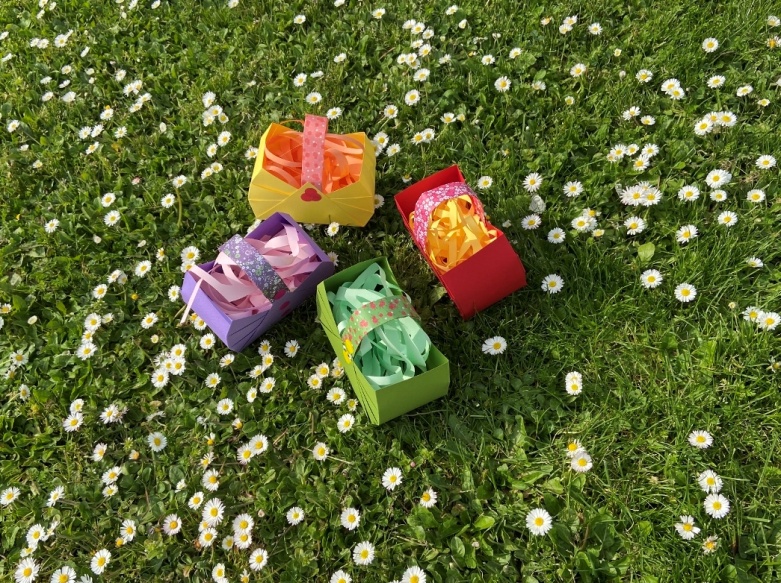 Roselyne GUILLEMET – Correspondante de La Dépêche – article publié le 10-4-21 p29